Zwischenqualifikation berufsintegrierte AusbildungZwischenqualifikation/ Standortbestimmung vom ……….Sozialpädagogin / Sozialpädagoge in AusbildungName:      	Vorname:      	Praxisausbildnerin / PraxisausbildnerName:      	Vorname:      	Institution:      	Strasse:      	PLZ/Ort:      	Tel. direkt:      	E-Mail:      	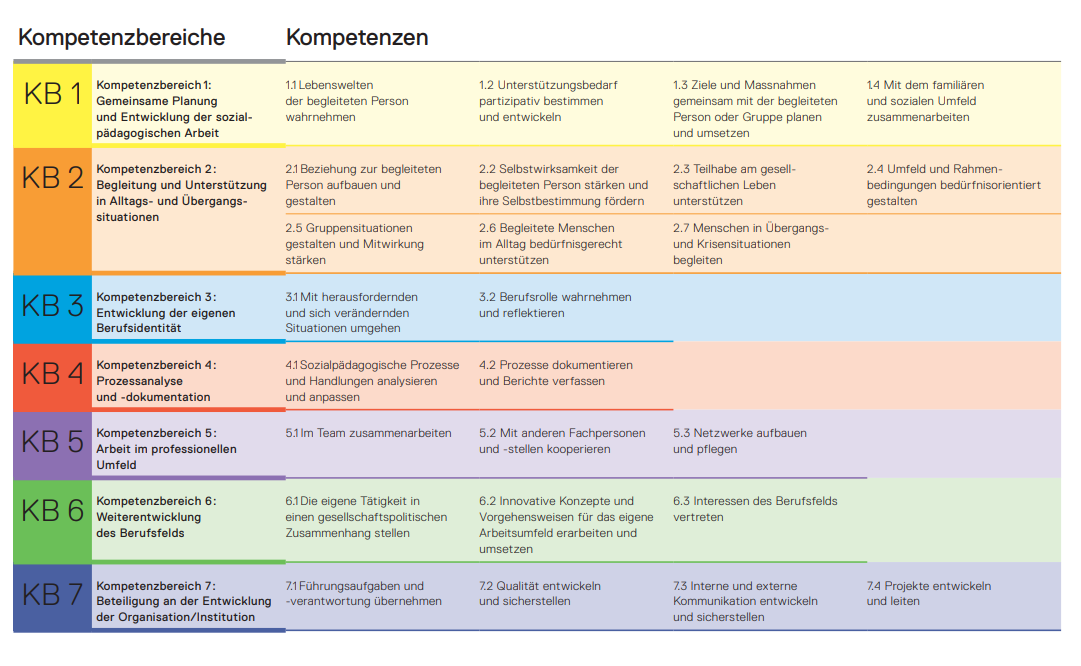 Standortbestimmung Die Standortbestimmung orientiert sich an den Kompetenzbereichen des Rahmenlehrplans Sozialpädagogik HF.Gesamtbeurteilung  Die Zwischenqualifikation für Semester Nr.         ist insgesamt erfüllt  Die Zwischenqualifikation für Semester Nr.         ist insgesamt nicht erfülltBemerkungenUnterschriftenMit ihrer Unterschrift bestätigen die nachstehenden Personen, dass die Qualifikation im nach Ausbildungsreglement der HFS Zizers verlaufen ist. Bei einer insgesamt erfüllten Zwischenqualifikation kann das Dokument auch eingescannt an die Schulvertretung weitergeleitet werden.Praxisausbildnerin, PraxisausbildnerOrt und Datum:      	Unterschrift: 	Sozialpädagogin i.A., Sozialpädagoge i. A.Ort und Datum:      	Unterschrift: 	Kompetenzbereich 1Gemeinsame Planung und Entwicklung der sozialpädagogischen ArbeitKompetenzbereich 1Gemeinsame Planung und Entwicklung der sozialpädagogischen ArbeitTeilkompetenzen1.1 Lebenswelten der begleiteten Person wahrnehmen1.2 Unterstützungsbedarf partizipativ bestimmen und entwickeln1.3 Ziele und Massnahmen gemeinsam mit der begleiteten Person oder Gruppe planen und umsetzen1.4 Mit dem familiären und sozialen Umfeld zusammenarbeitenTeilkompetenzen1.1 Lebenswelten der begleiteten Person wahrnehmen1.2 Unterstützungsbedarf partizipativ bestimmen und entwickeln1.3 Ziele und Massnahmen gemeinsam mit der begleiteten Person oder Gruppe planen und umsetzen1.4 Mit dem familiären und sozialen Umfeld zusammenarbeitenRessourcen des Studierenden/ der Studierenden diesem BereichLernbedarf des Studierenden/ der Studierenden in diesem BereichMöglichkeit:Aus Lernbedarf resultierendes LernzielKompetenzbereich 2 Begleitung und Unterstützung in Alltags- und ÜbergangssituationenKompetenzbereich 2 Begleitung und Unterstützung in Alltags- und ÜbergangssituationenTeilkompetenzen2.1 Beziehung zur begleiteten Person aufbauen und gestalten2.2 Selbstwirksamkeit der begleiten Person stärken und ihre Selbstbestimmung fördern2.3 Teilhabe am gesellschaftlichen Leben unterstützen2.4 Umfeld und Rahmenbedingungen bedürfnisorientiert gestalten2.5 Gruppensituationen gestalten und Mitwirkung stärken2.6 Begleitete Menschen im Alltag bedürfnisgerecht unterstützen2.7 Menschen in Übergangs- und Krisensituationen begleitenTeilkompetenzen2.1 Beziehung zur begleiteten Person aufbauen und gestalten2.2 Selbstwirksamkeit der begleiten Person stärken und ihre Selbstbestimmung fördern2.3 Teilhabe am gesellschaftlichen Leben unterstützen2.4 Umfeld und Rahmenbedingungen bedürfnisorientiert gestalten2.5 Gruppensituationen gestalten und Mitwirkung stärken2.6 Begleitete Menschen im Alltag bedürfnisgerecht unterstützen2.7 Menschen in Übergangs- und Krisensituationen begleitenRessourcen des Studierenden/ der Studierenden diesem BereichLernbedarf des Studierenden/ der Studierenden in diesem BereichMöglichkeit:Aus Lernbedarf resultierendes LernzielKompetenzbereich 3Entwicklung der eigenen BerufsidentitätKompetenzbereich 3Entwicklung der eigenen BerufsidentitätTeilkompetenzen3.1 mit herausfordernden und sich verändernden Situationen umgehen3.2 Berufsrolle wahrnehmen und reflektierenTeilkompetenzen3.1 mit herausfordernden und sich verändernden Situationen umgehen3.2 Berufsrolle wahrnehmen und reflektierenRessourcen des Studierenden/ der Studierenden diesem BereichLernbedarf des Studierenden/ der Studierenden in diesem BereichMöglichkeit:Aus Lernbedarf resultierendes LernzielKompetenzbereich 4Prozessanalyse und DokumentationKompetenzbereich 4Prozessanalyse und DokumentationTeilkompetenzen4.1 Sozialpädagogische Prozesse und Handlungen analysieren und anpassen4.2 Prozesse dokumentieren und Berichte verfassenTeilkompetenzen4.1 Sozialpädagogische Prozesse und Handlungen analysieren und anpassen4.2 Prozesse dokumentieren und Berichte verfassenRessourcen des Studierenden/ der Studierenden diesem BereichLernbedarf des Studierenden/ der Studierenden in diesem BereichMöglichkeit:Aus Lernbedarf resultierendes LernzielKompetenzbereich 5Arbeit im Professionellen UmfeldKompetenzbereich 5Arbeit im Professionellen UmfeldTeilkompetenzen5.1 Im Team zusammenarbeiten5.2 Mit anderen Fachpersonen und Fachstellen kooperieren5.3 Netzwerke aufbauen und pflegenTeilkompetenzen5.1 Im Team zusammenarbeiten5.2 Mit anderen Fachpersonen und Fachstellen kooperieren5.3 Netzwerke aufbauen und pflegenRessourcen des Studierenden/ der Studierenden diesem BereichLernbedarf des Studierenden/ der Studierenden in diesem BereichMöglichkeit:Aus Lernbedarf resultierendes LernzielKompetenzbereich 6Weiterentwicklung des BerufsfeldsKompetenzbereich 6Weiterentwicklung des BerufsfeldsTeilkompetenzen6.1 Die eigene Tätigkeit in einen gesellschaftspolitischen Zusammenhang stellen6.2 Innovative Konzepte und Vorgehensweisen für das eigene Arbeitsumfeld erarbeiten und umsetzen6.3 Interessen des Berufsfelds vertretenTeilkompetenzen6.1 Die eigene Tätigkeit in einen gesellschaftspolitischen Zusammenhang stellen6.2 Innovative Konzepte und Vorgehensweisen für das eigene Arbeitsumfeld erarbeiten und umsetzen6.3 Interessen des Berufsfelds vertretenRessourcen des Studierenden/ der Studierenden diesem BereichLernbedarf des Studierenden/ der Studierenden in diesem BereichMöglichkeit:Aus Lernbedarf resultierendes LernzielKompetenzbereich 7Beteiligung an der Entwicklung der Organisation/ InstitutionKompetenzbereich 7Beteiligung an der Entwicklung der Organisation/ InstitutionTeilkompetenzen7.1 Führungsaufgaben und Führungsverantwortung übernehmen7.2 Qualität entwickeln und sicherstellen7.3 Interne und externe Kommunikation entwickeln und sicherstellen7.4 Projekte entwickeln und leitenTeilkompetenzen7.1 Führungsaufgaben und Führungsverantwortung übernehmen7.2 Qualität entwickeln und sicherstellen7.3 Interne und externe Kommunikation entwickeln und sicherstellen7.4 Projekte entwickeln und leitenRessourcen des Studierenden/ der Studierenden diesem BereichLernbedarf des Studierenden/ der Studierenden in diesem BereichMöglichkeit:Aus Lernbedarf resultierendes Lernziel